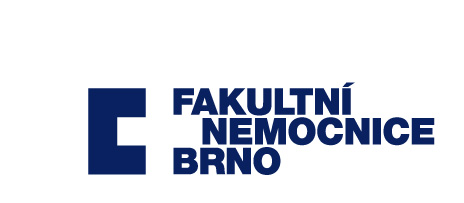 Žádanka NA vyšetření PET/MR - pozitronovou emisní tomografií s magnetickou rezonancíPacientPacientPacientPříjmení a jméno:Rodné číslo:Zdravotní pojišťovna:Adresa:Telefon (mobil):Hmotnost a výška pacienta (důležité):Číslo DG (MKN):Diagnóza slovy:Oblast, orgán vyšetření:Epikríza:Klinická otázka:Alergie:PoučeníPoučeníPoučeníOdesílající lékař je povinen poučit pacienta podle následujících pokynů: Vyšetření je časově náročné a vyžaduje spolupráci pacienta, vlastní PET/MR vyšetření může trvat i více jak 60 min., celková doba přítomnosti pacienta na pracovišti může trvat více jak 3 hodiny.Před vyšetřením je nutné dodržet pokyny (Informace pro pacienta – vyšetření na PET/MR), které pacient obdrží společně s termínem vyšetření poštou, dostupné též na internetových stránkách RDK FN Brno-Bohunice Vyšetření je doprovázeno nadměrným hlukem přístroje, který je eliminován chrániči sluchu. Pro kvalitní vyšetření je nezbytné, aby pacient setrval v naprostém klidu a byl schopný spolupráce. Děti lze vyšetřovat, podle schopnosti spolupráce, malé a nespolupracující děti se vyšetřují v narkóze.V případě přítomnosti jakéhokoliv implantátu je NUTNÉ do poznámky uvést přibližné datum operace a skutečnost, zda je daný implantát MR kompatibilní. Též při přítomnosti ostatního kovového materiálu (střepiny) je nutné blíže specifikovat jeho povahu. Bez těchto údajů bude žádanka vrácena indikujícímu lékaři.Odesílající lékař je povinen poučit pacienta podle následujících pokynů: Vyšetření je časově náročné a vyžaduje spolupráci pacienta, vlastní PET/MR vyšetření může trvat i více jak 60 min., celková doba přítomnosti pacienta na pracovišti může trvat více jak 3 hodiny.Před vyšetřením je nutné dodržet pokyny (Informace pro pacienta – vyšetření na PET/MR), které pacient obdrží společně s termínem vyšetření poštou, dostupné též na internetových stránkách RDK FN Brno-Bohunice Vyšetření je doprovázeno nadměrným hlukem přístroje, který je eliminován chrániči sluchu. Pro kvalitní vyšetření je nezbytné, aby pacient setrval v naprostém klidu a byl schopný spolupráce. Děti lze vyšetřovat, podle schopnosti spolupráce, malé a nespolupracující děti se vyšetřují v narkóze.V případě přítomnosti jakéhokoliv implantátu je NUTNÉ do poznámky uvést přibližné datum operace a skutečnost, zda je daný implantát MR kompatibilní. Též při přítomnosti ostatního kovového materiálu (střepiny) je nutné blíže specifikovat jeho povahu. Bez těchto údajů bude žádanka vrácena indikujícímu lékaři.Odesílající lékař je povinen poučit pacienta podle následujících pokynů: Vyšetření je časově náročné a vyžaduje spolupráci pacienta, vlastní PET/MR vyšetření může trvat i více jak 60 min., celková doba přítomnosti pacienta na pracovišti může trvat více jak 3 hodiny.Před vyšetřením je nutné dodržet pokyny (Informace pro pacienta – vyšetření na PET/MR), které pacient obdrží společně s termínem vyšetření poštou, dostupné též na internetových stránkách RDK FN Brno-Bohunice Vyšetření je doprovázeno nadměrným hlukem přístroje, který je eliminován chrániči sluchu. Pro kvalitní vyšetření je nezbytné, aby pacient setrval v naprostém klidu a byl schopný spolupráce. Děti lze vyšetřovat, podle schopnosti spolupráce, malé a nespolupracující děti se vyšetřují v narkóze.V případě přítomnosti jakéhokoliv implantátu je NUTNÉ do poznámky uvést přibližné datum operace a skutečnost, zda je daný implantát MR kompatibilní. Též při přítomnosti ostatního kovového materiálu (střepiny) je nutné blíže specifikovat jeho povahu. Bez těchto údajů bude žádanka vrácena indikujícímu lékaři.V případě jakýchkoliv nejasností nás kontaktujte ve všední dny od 7:30 do 15:00 na čísle 532 232 879.V případě jakýchkoliv nejasností nás kontaktujte ve všední dny od 7:30 do 15:00 na čísle 532 232 879.Razítko odesílajícího lékaře a podpis:V případě jakýchkoliv nejasností nás kontaktujte ve všední dny od 7:30 do 15:00 na čísle 532 232 879.V případě jakýchkoliv nejasností nás kontaktujte ve všední dny od 7:30 do 15:00 na čísle 532 232 879.Nález odeslat na adresu ( pro pacienty mimo FN Brno):